Муниципальное дошкольное образовательное учреждение «Детский сад № 75»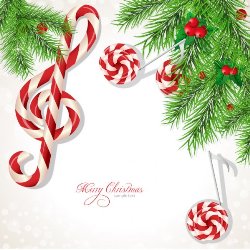 Консультация для родителей«Новый год с песнями».Уважаемые родители!
Что такое новый год? Это праздника приход! Это ожидание чуда, ни с чем несравнимая сказка. Ведь у каждого из нас лучшие Новогодние воспоминания связаны с детством. О чем мечтают, думают дети, думая о празднике? О ледяных горках, маскарадах, подарках. И о том, что наконец-то можно пообщаться с мамой и папой, которые вечно пропадают на работе! В каждой семье свои традиции подготовки к Новому году. Предлагаем вашему вниманию песни и загадки, которые объединят вашу семью в подготовке к празднику, а ваш ребенок узнает много нового и интересного.
Совет №1
Разучите с ребенком песенки «Новогодний хоровод» Белые, белые в декабре, в декабре,
Елочки, елочки, во дворе, во дворе.
Кружится, кружится, и поет и поет
Праздничный, праздничный хоровод, хоровод!

Скользкие, скользкие в декабре, в декабре,
Горочки, горочки во дворе, во дворе
Кружится, кружится и поет и поет
Праздничный, праздничный хоровод, хоровод!"Под Новый год" – ФиксикиПод Новый год, под Новый год,
Под Новый год, жить веселее. 
И даже лёд, и даже лёд, 
Под Новый год, слегка теплее.Припев:Каждый раз неведомо откуда, 
В час, когда его никто не ждёт. 
К нам приходит маленькое чудо, 
Каждый раз под Новый год.Под Новый год, под Новый год, 
Под Новый год, вдруг ниоткуда 
Когда его никто не ждёт, 
Под Новый год, приходит чудо.Припев:Каждый раз неведомо откуда, 
В час, когда его никто не ждёт. 
К нам приходит маленькое чудо, 
Каждый раз под Новый год.Под Новый год. Приходит чудо. 
Под Новый год. Приходит чудо. 
Под Новый год. Приходит чудо. 
Приходит чудо. Под Новый год!***

Загадайте загадки:
Не ходи во двор без шапки, 
Надевай пальто и тапки,
В теплый шарфик прячь свой нос, 
Ведь на улице …(мороз)

Они в воздухе кружатся,
На ладони к нам ложатся.
Невесомы,как пушинки,
А зовут их все…(снежинки)

Красавица лесная,
Зеленая такая, 
Украшена игрушками,
Гирляндами, хлопушками … (елка)
Веселого настроения и счастливого Нового 2022 года!Декабрь 2021г.Подготовила музыкальный руководитель вышей квалификационной категории Синицына Елена Валерьевна